26/5/20Καλημέρα παιδιά μου.Γλώσσα   Τ.Ε. (Απαντήσεις)«Ένα γράμμα για την Ιωάννα»Βήμα 1ο Βλέπω το video και παρακολουθώ από το βιβλίο μου με προσοχή.link: https://safeYouTube.net/w/EkxH Βήμα 2ο Συμπληρώνω τις ασκήσεις σιγά- σιγά. Διαβάζω πολύ καλά τι ζητά η κάθε άσκηση.Βήμα 3οΓράφω ένα μικρό γράμμα σε κάποιον αγαπημένο μου στο κόκκινο τετράδιο (άσκηση 2).Βήμα 4ο Μαθαίνω καλά την ορθογραφία στο τέλος.Καλή συνέχεια.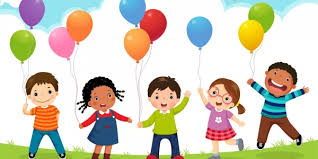 